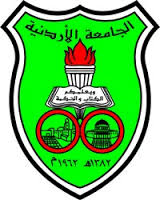 	Epidemiology and Biostatistics (0505204)2rd year Medical students Second semester 2016/ 2017Coordinator: Dr. Sireen Alkhaldi Course Coordinator:    Other instructors:   Course Description: Lecture SchedulePRACTICAL (1 CH)Aim: To teach students of how to apply their core skills in epidemiology and biostatistics in writing scientific research.Approach: Students will be divided into groups, eight students in each group. Groups will be allocated to staff at the Department of Family and Community Medicine. Students will visit a specific community to evaluate health and other health-related needs of the community. After data collection from the field, each group will analyze a specific part of the collected data and write their report. Grading and evaluation: 30% Midterm exam20% Field work and report writing (research)10% Attendance40% FinalCourse Policies:Good Luck1Course titleEpidemiology and Biostatistics2Course number05052043Credit hours (theory, practical)3 credit hours (2 theory and 1 practical)3Contact hours (theory, practical)4PrerequisitesNone5Program titleMD 7Awarding institution The University of Jordan8FacultyMedicine9DepartmentCommunity and Family Medicine10Level of course 2nd year medical students11Year of study and semester (s)Second Semester13Other department (s) involved in teaching the courseBiostatistics 14Language of InstructionEnglishDr. SIreen Alkhaldi5355000 ext. 23450Email. s.alkhaldi@ju.edu.joSunday 11am -12noonMonday 11am -12 noonWednesday 11am - 12noonOther than office hours, appointments can arranged individually by email.1-Dr.Mahmoud Al-Hussami, D.Sc., Ph.D., Epidemiologist	 Office Phone: 		5355000 - 23138				Email: 			m.alhussami@ju.edu.jo. 				Semester Hours: 	Mondays (11-12noon) & Tuesdays (1-2pm).Otherwise, ONLY by an appointment2-Dr. Samar Sharif5355000 ext. 23442Office hours 12-1pm Sundays and WednesdaysThis course provides students with core skills in epidemiology and biostatistics. This course covers: study types; measures of frequency and association; confounding; screening; infectious disease outbreaks; measuring public health impact and use and interpretation of population health data. In addition, the unit covers an introduction to statistical concepts, their use and relevance in public health and covers descriptive analyses of data; concepts underlying statistical inference; basic statistical methods for the analysis of continuous and binary data; and statistical aspects of study design. Specific topics include: probability distributions; sampling distribution of the mean; confidence interval and significance tests for one-sample; correlation and simple linear regression.  DayDateSubjectsLecturerSun29/1/2017Introductionد. سيرين الخالديMon30/ 1/2017Introductionد. سيرين الخالديTues31 /1 /2017Wed1/2/2017Definition of Biostatisticsد. محمود الحساميThurs 2/2/2017Sun5/2/2017Population and sampleTypes of clinical trialsد. محمود الحساميMon6/2/2017Tues7/2/2017Wed8/2/2017Scales of measurementDescriptive statisticsد. محمود الحساميThurs 9/2/2017Sun12/2/2017Descriptive statistics: measures of variabilityد. محمود الحساميMon13/2/2017Tues14/2/2017Wed15/2/2017Graphical display: looking at dataOverview of SPSS                                               د. محمود الحساميThurs 16/2/2017Sun19/2/2017Bivariate analysis: cross tabulation and risk indices/ Fundamentals of probability and sampling distributionد. محمود الحساميMon20/2/2017Tues21/2/2017Wed22/2/2017Shapes of distributionsد. محمود الحساميThurs 23/2/2017Sun26/2/2017The normal distribution: area under the normal curveد. محمود الحساميMon27/2/2017Tues28/2 /2017Wed1/3 /2017Intro. To statistical inferenceد. محمود الحساميThurs 2 /3/2017Sun5/3/2017Inferences for proportions: comparing proportions: relative risk and odds ratioد. محمود الحساميMon6/3/2017Tues7/ 3/2017Wed8 /3/2017Hypothesis testing/ Significance testingد. محمود الحساميThurs 9 /3/2017Sun12 /3/2017Parametric vs. non-parametric techniquesOne-sample t-test, two-sample t-test (t)Analysis of variance (ANOVA) (F)Pearson’s product moment correlation (r)د. محمود الحساميMon13/3/2017Tues14/3/2017Wed15/3/2017Categorical data analysis: Nominal data: Chi-square Goodness-of-fit testد. محمود الحساميThurs 16 /3/2017Sun19 /3/2017Non-parametric statistical tests: Ordinal data: Mann Whitney U test (U), Kruskal Wallis test (H), Spearmen’s Rank Order Testد. محمود الحساميMon20/3/2017Tues21/3/2017Wed22/3/2017Thurs 23/3/2017Basic epidemiological concepts/ Epidemiological study typesد. سيرين الخالديSun26/3/2017                         Midterm Exam                         Midterm ExamMon27/3/2017                         Midterm Exam                         Midterm ExamTues28/3/2017                         Midterm Exam                         Midterm ExamWed29/3/2017                         Midterm Exam                         Midterm ExamThurs 30/3/2017                         Midterm Exam                         Midterm ExamSun2/4/2017Association and causationد. سيرين الخالديMon3/4/2017Tues4/4/2017Wed5/4/2017Measures of associationد. سيرين الخالديThurs 6/4/2017Sun9 /4/2017Bias and confoundingد. سيرين الخالديMon10/4/2017Tues11 /4/2017Wed12 /4/2017Food contaminationد. سيرين الخالديThurs 13 /4/2017Sun16/4/2017Food additivesRadiationد. سيرين الخالديد. سيرين الخالديMon17/4/2017Food additivesRadiationد. سيرين الخالديد. سيرين الخالديTues18/4/2017Food additivesRadiationد. سيرين الخالديد. سيرين الخالديWed29/4/2017Food additivesRadiationد. سيرين الخالديد. سيرين الخالديThurs 20/4/2017Food additivesRadiationد. سيرين الخالديد. سيرين الخالديSun23/4/2017Air Pollutionد. سيرين الخالديMon24/4/2017Tues25/4/2017Wed26/4/2017Global environmental problemsد. سيرين الخالديThurs 27/4/2017Sun30 /4 /2017Global environmental problemsد. سيرين الخالديMon1 /5/2017Tues2 /5/2017Wed3 /5/2017Thurs 4 /5/2017Chronic diseases 1 د. سمر الشريفSun7/ 5/ 2017Chronic diseases 2د. سمر الشريفMon8/ 5/ 2017Tues9/ 5/ 2017……..Final Exam (to be determined later) A- Attending all classes is mandatory unless a reasonable excuse is provided in extreme circumstances.B- Absences from exams and handing in assignments on time: The University of Jordan procedures and rules regarding exams will be applied. Handing assignments on time is arranged with the instructor. C- Health and safety procedures: All University of Jordan rules will be followed.D- Honesty policy regarding cheating, plagiarism, misbehavior:The grade should be a reflection of student’s individual understanding and mastery of the material covered in the course. Cheating or dishonesty in any manner (including, but not limited to, plagiarism, lying, and/or presenting work from others as your own) will not be tolerated. Should academic dishonesty be suspected or detected, it will be dealt with according to the University of Jordan policies.E- Grading policy: As mentioned above.F- Available university services that support achievement in the course: All available halls and technologies will be utilized for the best achievement of this course.